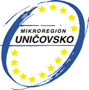 OZNÁMENÍ O ZVEŘEJNĚNÍSVAZEK OBCÍ MIKROREGIONU UNIČOVSKONa základě novely zákona č.250/200 Sb. o rozpočtových pravidlech územním rozpočtů, ve znění pozdějších předpisů, účinné od 21. 2.2017 se zveřejňuje: 	- Závěrečný účet za rok 2018 na webových stránkách http://unicovsko.cz/mikroregion, v sekci Dokumenty, podsekci Hospodaření. V listinné podobě k nahlédnutí je uložen v sídle SOMU - Masarykovo nám. č.p.1, Uničov, na Odboru investic a regionálního rozvoje.